附件1交通指南地址报到地点：沣泽苑宾馆四川省泸州市江阳区酒城大道一段江景北路6号宣贯地点：四川化工职业技术学院-中国化学品安全协会西南培训基地四川省泸州市江阳区瓦窑坝路66号二、交通方式各位学员请根据以下情况自行选择路线：购买大巴票可在“四川汽车票务网”微信公众号预定；泸州客运中心站—酒店，打车15分钟到达酒店；泸州云龙机场—酒店，打车40分钟达到酒店。地图：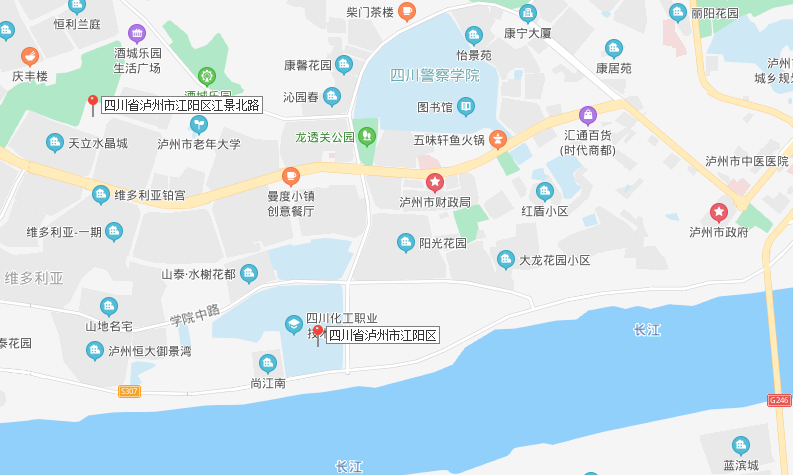 序号方式出行线路1高铁坐高铁至隆昌高铁站，步行5min至隆昌汽车北站，隆昌汽车北站乘大巴至泸州客运中心站。2飞机飞至泸州云龙机场，步行至机场公交站乘坐94路公交车至警察学院公交站换乘275路至江景北路公交站。3汽车泸州客运中心站下，167路至一环路酒城大道一段公交站。